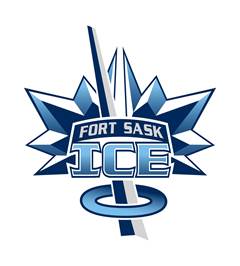 FORT SASKATCHEWAN RINGETTE COACHING APPLICATION FORMNAME:ADDRESS:PHONE NUMBERS:E-MAIL:Indicate the position you are applying for:HEAD OR ASSISTANT COACH:DIVISION:LEVEL:Current Level of Certification (circle all that apply):National Coaching Certification Program (NCCP) is changing from levels to a competency based program.  As there will be a transition period, please indicate all certification taken under either stream.NEWCOMPETENCY BASED NCCP: 						YES OR NOCommunity Sport Initiation (CSI)Competition Introduction – Ringette:Competition Introduction - Multi-Sport:Ethics Module:OLDLEVEL NCCP:Theory							1		2		3Technical						1		2		3Practical						1		2		3ADDITIONAL CERTIFICATION (IF ANY):				YES OR NO / DETAILS:Manager’s CertificateTrainerDetails:Other (please specify):List your previous Ringette Coaching Experience:Year:		Association:			Age Group/Division:			Head/Assistant:SUMMARY:With your application, include a one page summary with the following information: your coaching philosophy – including but not limited to: Warmups, Practices, Communication (Players & Parents), Officials explain what you can contribute to the team how does your previous experience prepare you for this position Strengths & Weaknesses Personal Coaching Goals – Short & Long termCOACHING AGREEMENT: Coaches play a significant role in the development of all athletes. Coaches have an impact upon whether the athletes have a positive experience in the sport. Coaches have a responsibility to show & teach respect to all participants (players, officials, parents & other coaches). Coaches have a responsibility to set a positive example at all times. Coaches have a responsibility to the Fort Sask Ringette Association and must abide to set policies.I agree to abide by decisions made by FSRA executive in addition to the policies & procedures of the FSR association, the Black Gold League, Ringette Alberta & Ringette Canada. Failure to comply with these decisions & policies may result in disciplinary action or expulsion.Date: _____________ Signature:_________________________________Please return completed forms to:Shane Lypkiedevelopment@fortsaskringette.comDeadline for all applications: August 23, 2019For more info – Director of Player/Coach Development, Shane Lypkie 780 991-8701